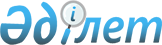 Оларды оңтайландыру мақсатында лицензияланатын қызмет түрлерiне талдау жүргiзу үшін жұмыс тобын құру туралыҚазақстан Республикасы Премьер-Министрінің өкімі 2002 жылғы 9 қазан N 155-ө

      1. Лицензияланатын қызмет түрлерiне талдау жүргізу және оларды оңтайландыру мақсатында мынадай құрамда жұмыс тобы құрылсын:Тiлеубердин                  - Қазақстан РеспубликасыныңАлтай Абылайұлы                Премьер-Министрi Кеңсесiнiң                               Басшысы, жетекшiНәлiбаев                     - Қазақстан РеспубликасыныңӘбдiхалық Зәкiрұлы             Премьер-Министрi Кеңсесi                               Басшысының орынбасары,                               жетекшiнiң орынбасарыАндрющенко                   - Қазақстан РеспубликасыныңАлександр Иванович             Индустрия және сауда министрiнiң                               бiрiнші орынбасары, жетекшiнiң                               орынбасарыСәдуақасов                   - Қазақстан Республикасы ҰлттықАрдагер Тұяқбайұлы             қауiпсiздiк комитетінiң департаментi                               басқармасының бастығы Жүнiсбеков                   - Қазақстан Республикасы ҰлттықАсқар Рақымбайұлы              қауiпсiздiк комитетiнiң департаментi                               басқармасы бастығының орынбасарыЖұмабаева                    - Қазақстан Республикасының ҰлттықЗәуре Сәдуақасқызы             Банкi Қаржы бақылауы департаментi                               лицензиялау басқармасының бастығыҚасымжанова                  - Қазақстан Республикасының ҰлттықГүлнар Зәйкенқызы              Банкi Төлем теңгерiмi және                               валюталық реттеу департаменті                               валюталық операцияларды бақылау                               және лицензиялау басқармасының                               бастығыӘбішев                       - Қазақстан РеспубликасыныңСәкен Әбішұлы                  Қорғаныс министрлiгi                               "Қазарнаулыэкспорт"                               республикалық мемлекеттiк                               кәсіпорны өкiлдiгінiң басшысыӘлiмбаев                     - Қазақстан Республикасының ҚарулыАлтай Қайжанұлы                Күштерi Бас штабы Қару-жарақ                               департаментi техникалық қамтамасыз                               етудi жоспарлау басқармасы әуе                               қорғанысы күштерi бөлiмшесiнiң                               бастығыӘбдiрайымов                  - Қазақстан РеспубликасыныңӘмiр Қанатұлы                  Қорғаныс министрi аппараты заң                               басқармасының бөлiм бастығыПерков                       - Қазақстан Республикасының IшкiСергей Алексеевич              iстер министрлігi Мемлекеттiк күзет                               қызметi департаментi директорының                               орынбасарыӘмiрова                      - Қазақстан Республикасының ӘдiлетМүгүлсім Мұхаметқазықызы       министрлiгі Заң қызметтерi                               басқармасының бастығыРыль Ольга Владимировна      - Қазақстан Республикасының Әдiлет                               министрлiгi Нашақорлыққа және                               есiрткi бизнесiне қарсы күрес                               жөніндегі комитеті ведомствоаралық                               үйлестіру және мемлекеттік бақылау                               басқармасының бастығыАносова                      - Қазақстан Республикасының ӘдiлетЛилия Борисовна                министрлiгі Тiркеу қызметi комитетi                               лицензиялау бөлiмi бастығының                               мiндетін атқарушыБоярина                      - Қазақстан РеспубликасыныңЛюдмила Васильевна             Мәдениет, ақпарат және қоғамдық                               келiсiм министрлiгі баспасөз                               бұқаралық ақпарат құралдары және                               құқықтық қамтамасыз ету                               басқармасының бастығыӘбдiрәсiлов                  - Қазақстан Республикасының БiлiмБолатбек Серiкбайұлы           және ғылым министрлiгi Жоғары                               кәсiптiк бiлiм беру департаментiнiң                               директорыСырымбетов                   - Қазақстан Республикасының ҚаржыСерiк Тыныштықбайұлы           министрлiгi Акциздердi реттеу                               департаментi директорының орынбасарыМақажанов                    - Қазақстан Республикасының ҚаржыНығметжан Қойшыбайұлы          министрлiгi Дәрменсiз борышкерлермен                                жұмыс жөнiндегi комитетi төрағасының                                       орынбасарыҚұрманғожин                  - Қазақстан Республикасының ҚаржыСәрсенбай Уахитұлы             министрлiгi Әдiснама, бухгалтерлiк                               есеп және аудит департаментiнiң                               басқарма бастығыТiлеумұратов                 - Қазақстан Республикасының ҚаржыЮрий Жұмаұлы                   министрлiгi Салық комитетi                               өндірiстен тыс төлемдер                               басқармасының бастығыБаймағұлов                   - Қазақстан РеспубликасыныңБейсенбек Қойгелдiұлы          Экономика және бюджеттiк                               жоспарлау министрлiгі Салалық                               саясат және бағдарламалар                               департаментi директорының                               орынбасарыЫсмағұлов                    - Қазақстан РеспубликасыныңДәулетбай Оспанұлы             Энергетика және минералдық                               ресурстар министрлiгі Әкiмшiлiк                               департаментi лицензиялау                               басқармасы бастығының орынбасарыНұрбаева                     - Қазақстан Республикасының ЕңбекШолпан Қайыржанқызы            және халықты әлеуметтік қорғау                               министрлiгі мемлекеттiк еңбек                               инспекциясы басқармасы                               бастығының мiндетiн атқарушыҚойшыманов                   - Қазақстан Республикасының КөлiкАзамат Тоғырылханұлы           және коммуникациялар министрлiгi                               Көлiктiк бақылау комитетi                               лицензиялау және талдау бөлiмiнiң                               бастығыНұршабеков                   - Қазақстан Республикасының КөлiкЛәззат Рахатбекұлы             және коммуникациялар министрлiгi                               Байланыс және ақпараттандыру                               комитеті байланыс және радиожиiлiк                               спектрiн жоспарлау саласындағы                               лицензиялау басқармасының бастығыСәретбаев                    - Қазақстан Республикасының КөлiкӘлжапар Нұрмұханұлы            және коммуникациялар министрлiгi                               Азаматтық авиация комитетi                                авиа-кәсіпорындарды лицензиялау және                               куәландыру бөлiмiнің бастығыБөлекбаев                    - Қазақстан РеспубликасыныңЕрмағамбет Қабдоллаұлы         Индустрия және сауда министрлiгi                               Экспорттық және импорттық                               бақылау басқармасы бастығының                               орынбасарыҚайырбекова                  - Қазақстан РеспубликасыныңСалидат Зикенқызы              Денсаулық сақтау министрлiгi                               денсаулық сақтауды лицензиялау,                               жекешелендiру және мемлекеттік                               емес секторы басқармасының бастығыЫбырайымов                   - Қазақстан Республикасының АуылАрдақ Серiкбекұлы              шаруашылығы министрлiгi құқықтық                                қамтамасыз ету бөлiмiнiң бастығыТабанов                      - Қазақстан Республикасының ҚаржыМарат Рашитұлы                 полициясы агенттігi Қаржылық                               қылмыстарды анықтау жөнiндегi                               департаментiнiң бастығыНигай                        - Қазақстан РеспубликасыныңЭдуард Михайлович              Төтенше жағдайлар жөнiндегi                               агенттiгі мемлекеттік өртке қарсы                               қызметi бастығының бiрiншi орынбасарыЖұмабаева                    - Қазақстан Республикасының ТабиғиӘлия Маратқызы                 монополияларды реттеу және                               бәсекелестiктi қорғау жөнiндегi                               агенттігі Бәсекелестiктi дамыту                               департаментi директорының орынбасарыЖанғозин                     - Қазақстан РеспубликасыныңМұратжан Жақыпбекұлы           Кедендiк бақылау агенттiгi Кедендiк                               бақылауды ұйымдастыру департаментi                                кедендiк режимдер басқармасының бастығыМақәдiл                      - Қазақстан Республикасының ЖерСерiк Жұмаханұлы               ресурстарын басқару жөнiндегi                               агенттiгi мемлекеттiк құпияларды                               қорғау жөнiндегi бөлiмiнiң бастығыАдығамов                     - Қазақстан Республикасының ТуризмЗаңғар Маратұлы                және спорт жөнiндегi агенттiгi                               туристiк қызметтi үйлестiру және                               лицензиялау бөлiмiнiң бастығы     2. 2002 жылғы 14 қазанға дейiнгі мерзiмде жұмыс тобы лицензияланатын қызмет түрлерiне оларды оңтайландыру мәнiнде талдау жүргiзсiн және нәтижесі туралы Қазақстан Республикасының Премьер-Министрi И.Н.Тасмағамбетовті хабардар етсiн.     Премьер-МинистрМамандар:     Багарова Ж.А.,     Қасымбеков Б.А.
					© 2012. Қазақстан Республикасы Әділет министрлігінің «Қазақстан Республикасының Заңнама және құқықтық ақпарат институты» ШЖҚ РМК
				